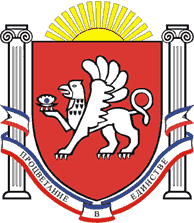 РЕСПУБЛИКА  КРЫМРАЗДОЛЬНЕНСКИЙ РАЙОНАДМИНИСТРАЦИЯ ЗИМИНСКОГО СЕЛЬСКОГО ПОСЕЛЕНИЯПОСТАНОВЛЕНИЕ №  133от  25 августа  2021 г.                      	                                                                                          с. Зимино  О проекте постановления «О внесении изменений в постановление Администрации Зиминского сельского поселения Раздольненского района Республики Крым от 24.01.2020 № 08 «Об утверждении Порядка разработки и утверждения административных регламентов предоставления муниципальных услуг Администрацией Зиминского сельского поселения Раздольненского района Республики Крым и Порядка проведения экспертизы проектов административных регламентов предоставления муниципальных услуг» ( в редакции постановления от 17.02.2020г № 31)  В соответствии Федеральным законом от 06.10.2003 года № 131-ФЗ «Об общих принципах организации местного самоуправления в Российской Федерации», Федеральным законом от 27.07.2010 года № 210-ФЗ «Об организации предоставления государственных и муниципальных услуг», Федеральным законом от 19.07.2018 года № 204-ФЗ «О внесении изменений в Федеральный закон «Об организации предоставления государственных и муниципальных услуг» в части установления дополнительных гарантий граждан при получении государственных и муниципальных услуг»,Федеральным законом от 30.12.2020 года № 509-ФЗ «О внесении изменений в отдельные законодательные акты Российской Федерации», Уставом муниципального образования Зиминское сельское поселение Раздольненского района Республики Крым,  принимая во внимание информационное письмо  прокуратуры Раздольненского района от 116.03.2021       № Исорг-20350020-648-21/20350020 ,     Администрация Зиминского сельского поселения  ПОСТАНОВЛЯЕТ:1. Одобрить проект постановления  «О внесении изменений в постановление Администрации Зиминского сельского поселения Раздольненского района Республики Крым от 24.01.2020 № 08 «Об утверждении Порядка разработки и утверждения административных регламентов предоставления муниципальных услуг Администрацией Зиминского сельского поселения Раздольненского района Республики Крым и Порядка проведения экспертизы проектов административных регламентов предоставления муниципальных услуг» ( в редакции постановления от 17.02.2020г № 31)    (приложение).2.Обнародовать настоящее постановление путем размещения на информационных стендах населенных пунктов Зиминского сельского поселения и на официальном сайте Администрации  Зиминского сельского  поселения в сети Интернет http://зиминское-сп.рф/).3.Направить проект постановления  «О внесении изменений в постановление Администрации Зиминского сельского поселения Раздольненского района Республики Крым от 24.01.2020 № 08 «Об утверждении Порядка разработки и утверждения административных регламентов предоставления муниципальных услуг Администрацией Зиминского сельского поселения Раздольненского района Республики Крым и Порядка проведения экспертизы проектов административных регламентов предоставления муниципальных услуг» ( в редакции постановления от 17.02.2020г № 31)    в прокуратуру Раздольненского района на предмет соответствия действующему  законодательству.4. Рассмотреть проект постановления  «О внесении изменений в постановление Администрации Зиминского сельского поселения Раздольненского района Республики Крым от 24.01.2020 № 08 «Об утверждении Порядка разработки и утверждения административных регламентов предоставления муниципальных услуг Администрацией Зиминского сельского поселения Раздольненского района Республики Крым и Порядка проведения экспертизы проектов административных регламентов предоставления муниципальных услуг» ( в редакции постановления от 17.02.2020г № 31)    после получения заключения прокуратуры Раздольненского района на предмет утверждения.Председатель Зиминского  сельскогосовета - глава АдминистрацииЗиминского  сельского поселения	                                          С.В.Канцелярук   Приложение      к постановлению АдминистрацииЗиминского сельского поселенияот 25.08.2021 №  133                                                                                                                                        ПРОЕКТРЕСПУБЛИКА  КРЫМРАЗДОЛЬНЕНСКИЙ РАЙОНАДМИНИСТРАЦИЯ ЗИМИНСКОГО СЕЛЬСКОГО ПОСЕЛЕНИЯПОСТАНОВЛЕНИЕ №  от               2021 г.                      	                                                                                          с. Зимино  О внесении изменений в постановление Администрации Зиминского сельского поселения Раздольненского района Республики Крым от 24.01.2020 № 08 «Об утверждении Порядка разработки и утверждения административных регламентов предоставления муниципальных услуг Администрацией Зиминского сельского поселения Раздольненского района Республики Крым и Порядка проведения экспертизы проектов административных регламентов предоставления муниципальных услуг» ( в редакции постановления от 17.02.2020г № 31)В соответствии Федеральным законом от 06.10.2003 года № 131-ФЗ «Об общих принципах организации местного самоуправления в Российской Федерации», Федеральным законом от 27.07.2010 года № 210-ФЗ «Об организации предоставления государственных и муниципальных услуг», Федеральным законом от 19.07.2018 года № 204-ФЗ «О внесении изменений в Федеральный закон «Об организации предоставления государственных и муниципальных услуг» в части установления дополнительных гарантий граждан при получении государственных и муниципальных услуг»,Федеральным законом от 30.12.2020 года № 509-ФЗ «О внесении изменений в отдельные законодательные акты Российской Федерации», Уставом муниципального образования Зиминское сельское поселение Раздольненского района Республики Крым, учитывая  заключение прокуратуры Раздольненского района Республики Крым  от    №  ,  Администрация Зиминского сельского поселения  ПОСТАНОВЛЯЕТ:1. Внести в постановление Администрации Зиминского сельского поселения Раздольненского района Республики Крым от 24.01.2020 № 08 «Об утверждении Порядка разработки и утверждения административных регламентов предоставления муниципальных услуг Администрацией Зиминского сельского поселения Раздольненского района Республики Крым и Порядка проведения экспертизы проектов административных регламентов предоставления муниципальных услуг» ( в редакции постановления от 17.02.2020г № 31)    следующие изменения:1.1. подпункт «з» пункта 2.4. раздела 2изложить в следующей редакции:«з)  указание на запрет требовать от заявителя:- отказывать в приеме запроса и иных документов, необходимых для предоставления муниципальной услуги, в случае, если запрос и документы, необходимые для предоставления муниципальной услуги, поданы в соответствии с информацией о сроках и порядке предоставления муниципальной услуги, опубликованной на ЕПГУ, РПГУ, на официальном сайте Органа, предоставляющего муниципальную услугу, организаций, участвующих в предоставлении муниципальной услуги;- отказывать  в предоставлении муниципальной услуги в случае, если запрос и документы, необходимые для предоставления муниципальной услуги, поданы в соответствии с информацией о сроках и порядке предоставления муниципальной услуги, опубликованной на ЕПГУ, РПГУ, на официальном сайте Органа, предоставляющего муниципальную услугу, организаций, участвующих в предоставлении муниципальной услуги;- требовать от заявителя совершения иных действий, кроме прохождения идентификации и аутентификации в соответствии с нормативными правовыми актами Российской Федерации, указания цели приема, а также предоставления сведений, необходимых для расчета длительности временного интервала, который необходимо забронировать для приема;- требовать представления документов и информации или осуществления действий, представление или осуществление которых не предусмотрено нормативными правовыми актами, регулирующими отношения, возникающие в связи с предоставлением муниципальных услуг;- требовать представления документов и информации, которые в соответствии с нормативными правовыми актами Российской Федерации и Республики Крым, муниципальными правовыми актами находятся в распоряжении Органа, предоставляющего муниципальную услугу, иных государственных органов, органов местного самоуправления и (или) подведомственных организаций, участвующих в предоставлении государственных или муниципальных услуг, за исключением документов, указанных в части 6 статьи 7 Федерального закона № 210-ФЗ;- требовать от заявителя предоставления документов, подтверждающих внесение заявителем платы за предоставление муниципальной услуги;- требовать от заявителя осуществления действий, в том числе согласований, необходимых для получения муниципальной услуги и связанных с обращением в иные государственные органы, органы местного самоуправления, организации, за исключением получения услуг и получения документов и информации, предоставляемых в результате предоставления таких услуг, включенных в перечни, указанные в части 1 статьи 9 Федерального закона № 210-ФЗ;- требовать от заявителя представления документов и информации, отсутствие и (или) недостоверность которых не указывались при первоначальном отказе в приеме документов, необходимых для предоставления муниципальной услуги, либо в предоставлении муниципальной услуги, за исключением случаев, предусмотренных подпунктами «а» - «г» пункта 4 части 1 статьи 7 Федерального закона № 210-ФЗ;- требовать от заявителя (представителя заявителя) предоставления на бумажном носителе документов и информации, электронные образы которых ранее были заверены в соответствии с пунктом 7.2 части 1 статьи 16 Федерального закона от 27.07.2010 года № 210-ФЗ «Об организации предоставления государственных и муниципальных услуг», за исключением случаев, если нанесение отметок на такие документы либо их изъятие является необходимым условием предоставления муниципальной услуги, и иных случаев, установленных федеральными законами».2.Обнародовать настоящее постановление на информационных стендах населенных пунктов Зиминского  сельского поселения и на официальном сайте Администрации Зиминского сельского поселения в сети «Интернет» (http:/зиминское-сп.рф/).3. Настоящее постановление вступает в силу с момента официального обнародования. 4. Контроль за исполнением постановления оставляю за собой.Председатель Зиминского  сельскогосовета – глава АдминистрацииЗиминского сельского поселения					С.В.Канцелярук